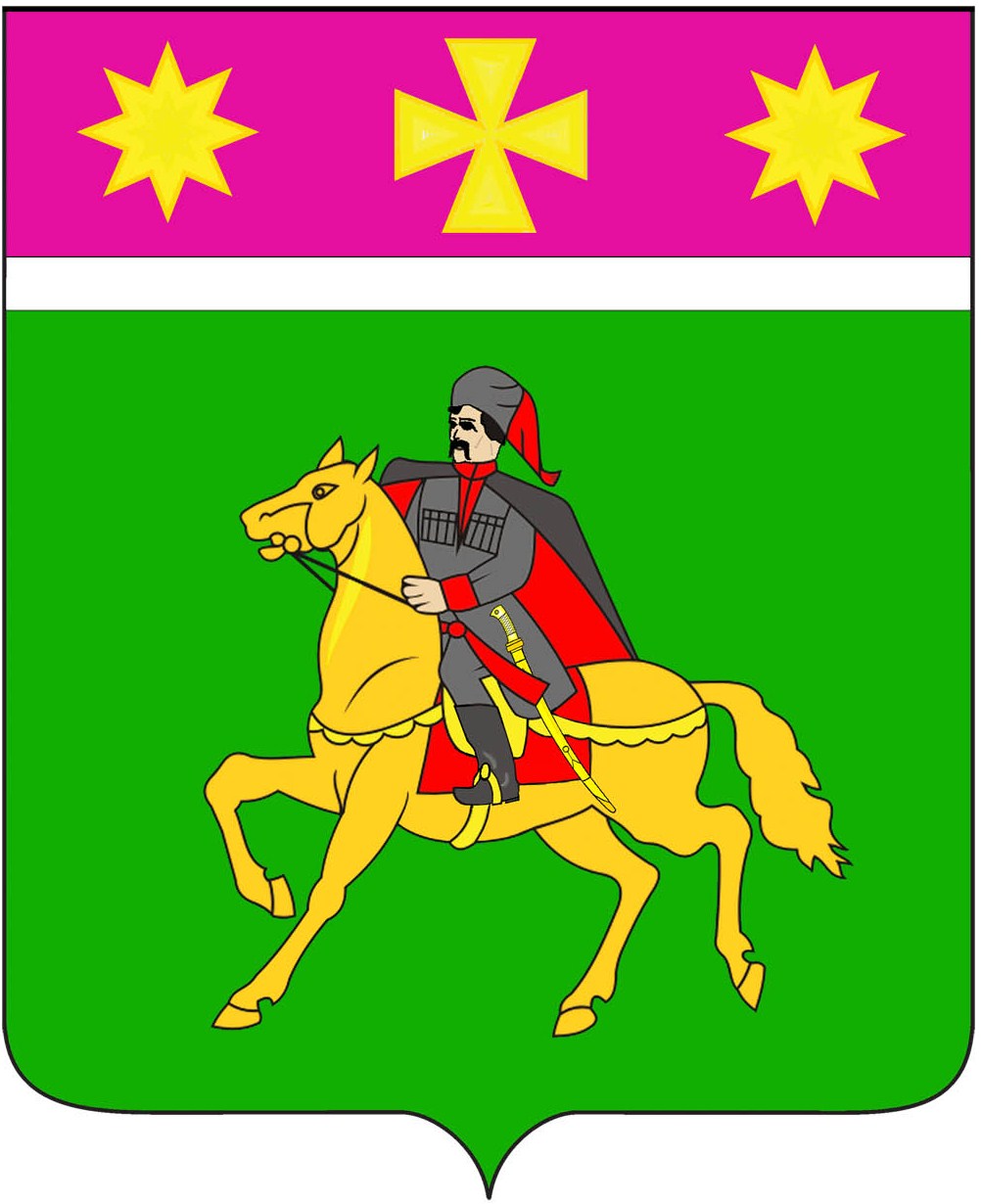                                 АДМИНИСТРАЦИЯ ПОЛТАВСКОГО СЕЛЬСКОГО ПОСЕЛЕНИЯ                          КРАСНОАРМЕЙСКОГО РАЙОНА П О С Т А Н О В Л Е Н И Еот 15.09.2017                                                                                              № 347станица ПолтавскаяО внесении  изменений в постановление администрации Полтавского сельского поселения Красноармейского района от 8 апреля 2016 года № 224 «Об утверждении перечня муниципальных услуг и функций в сфере контрольно-надзорной деятельности, предоставляемых (исполняемых) администрацией Полтавского сельского поселения Красноармейского района, с  элементами межведомственного взаимодействия» Руководствуясь Земельным кодексом  Российской Федерации, Федеральным Законом от 6 октября 2003 года № 131-ФЗ « Об общих принципах организации местного самоуправления», Законом Краснодарского края  от 8 августа 2016 года № 3459-КЗ «О закреплении за сельскими поселениями Краснодарского края отдельных вопросов местного значения  городских поселений», администрация Полтавского сельского поселения, на основании постановления администрации Полтавского сельского поселения от 15 сентября 2017 года           № 346 « Об отмене отдельных правовых актов администрации Полтавского сельского поселения Красноармейского района администрация Полтавского сельского поселения  п о с т а н о в л я е т:  1. Внести изменение в постановление администрации Полтавского сельского поселения от 8 апреля 2016 года № 224 «Об утверждении перечня муниципальных услуг и функций в сфере контрольно-надзорной деятельности, предоставляемых (исполняемых) администрацией Полтавского  сельского поселения Красноармейского района, с  элементами межведомственного взаимодействия», изложив приложение  к указанному  постановлению в следующей редакции (прилагается).2. Общему отделу администрации Полтавского сельского поселения         ( Кузнецова) разместить данное постановление на официальном сайте администрации Полтавского  сельского поселения в информационно- коммуникационной сети «Интернет».         3. Постановление администрации Полтавского сельского поселения           от   31 марта  2017 года № 94 «О внесении  изменений в постановление администрации Полтавского сельского поселения Красноармейского района  от           8 апреля 2016 года № 224 «Об утверждении перечня муниципальных услуг и функций в сфере контрольно-надзорной деятельности, предоставляемых (исполняемых) администрацией Полтавского сельского поселения Красноармейского района, с  элементами межведомственного взаимодействия» считать утратившим силу.         4. Настоящее постановление вступает в силу со дня его подписания.   ГлаваПолтавского  сельского поселения  Красноармейского района                                                                 В.А. ПобожийПРИЛОЖЕНИЕк постановлению администрации Полтавского сельского поселенияКрасноармейского районаот  15.09.2017  №  347« ПРИЛОЖЕНИЕ                                                      к постановлению администрации                                                   Полтавского сельского поселения                                                     Красноармейского района                                                             от 08.04.2016  № 224                                                                                                                                                                              (в редакции постановления администрации Полтавского сельского поселенияот  15.09.2017  № 347)ПЕРЕЧЕНЬмуниципальных услуг и функций в сфере контрольно-надзорной деятельности, предоставляемых(исполняемых) администрацией Полтавского сельского поселения Красноармейского района с  элементами межведомственного взаимодействия Начальник общего отделаадминистрации Полтавского сельского   поселенияКрасноармейского района 				                       Л.М.Кузнецова № п/пНаименование муниципальной услуги, функцииМежведомственное взаимодействиеОтветственные лицаРаздел 1. Муниципальные услугиРаздел 1. Муниципальные услугиРаздел 1. Муниципальные услугиРаздел 1. Муниципальные услуги                                    Имущественные отношения                                     Имущественные отношения                                     Имущественные отношения 1.Предоставление выписки из реестра муниципального имуществанетНачальник отдела по доходам и управлению муниципальным имуществом Т.Г. Быкова 2.Предоставление муниципального имущества в аренду или безвозмездное пользование без проведения торговнетНачальник отдела по доходам и управлению муниципальным имуществомТ.Г.  Быкова Автотранспорт и дорогиАвтотранспорт и дорогиАвтотранспорт и дорогиАвтотранспорт и дороги23.Выдача специального разрешения на движение по автомобильным дорогам местного значения тяжеловесного и (или) крупногабаритного транспортного средствадаНачальник отдела ЖКХ и благоустройства Д.С. ШоринРегулирование предпринимательской деятельностиРегулирование предпринимательской деятельностиРегулирование предпринимательской деятельностиРегулирование предпринимательской деятельности24.Выдача разрешения на право организации розничного рынканетГлавный специалист по вопросам  пожарной безопасности, потребительской сфере и ЛПХ И.Е. Зубрильцев Социальное обслуживаниеСоциальное обслуживаниеСоциальное обслуживаниеСоциальное обслуживание25.Выдача разрешений на вступление в брак лицам, достигшим возраста шестнадцати летдаСпециалист по делам несовершеннолетнихВ.В. Герасименко26.Уведомительная регистрация трудового договора с работодателем физическим лицом, не являющимся индивидуальным предпринимателемнетНачальник общего отдела Л.М. КузнецоваПредоставление справочной информацииПредоставление справочной информацииПредоставление справочной информацииПредоставление справочной информации7.Предоставление копий правовых актов администрации муниципального образованиядаНачальник общего отдела Л.М.Кузнецова8.Предоставление выписки из похозяйственной книгинетИнженер по землеустройству Ю.С.ОстапенкоЖилищно-коммунальное хозяйствоЖилищно-коммунальное хозяйствоЖилищно-коммунальное хозяйствоЖилищно-коммунальное хозяйство9.Выдача порубочного билета на территории муниципального образованиянетНачальник отдела ЖКХ и благоустройства Д.С.Шорин10.Выдача разрешения (ордера) на проведение земляных работ на территории общего пользованиянетНачальник отдела ЖКХ и благоустройства Д.С.ШоринПрочееПрочееПрочееПрочее11.Присвоение, изменение и аннулирование адресовдаИнженер по землеустройствуЮ.С.Остапенко12.Возврат платежей физических и юридических лиц по неналоговым доходам из бюджета муниципального образованиянетНачальник финансового отдела, главныйБухгалтер Н.В. Галушко Раздел 2. Функции в сфере контрольно-надзорной деятельностиРаздел 2. Функции в сфере контрольно-надзорной деятельностиРаздел 2. Функции в сфере контрольно-надзорной деятельностиРаздел 2. Функции в сфере контрольно-надзорной деятельности1Осуществление муниципального контроля в области торговой деятельностинетГлавный специалист по вопросам  пожарной безопасности, потребительской сфере и ЛПХ  Зубрильцев И.Е.2Осуществление муниципального контроля за сохранностью автомобильных дорог местного значения в границах населенных пунктов поселения нетНачальник отдела ЖКХ и благоустройства Гористов В.А.3Осуществление внутреннего муниципального финансового контроля в сфере бюджетных правоотношенийнетНачальник финансового отдела, главныйбухгалтер Галушко Н.В.